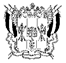 ТЕРРИТОРИАЛЬНАЯ ИЗБИРАТЕЛЬНАЯ КОМИССИЯ ГОРОДА НОВОШАХТИНСКА РОСТОВСКОЙ ОБЛАСТИПОСТАНОВЛЕНИЕ22 сентября 2021 г.                                   					  № 24-1г. НовошахтинскО регистрации депутата Новошахтинской городской Думы седьмого созыва Пилягиной Марины Евгеньевны, избранного по одномандатному избирательному округу: Избирательный округ № 8 г. НовошахтинскаВ соответствии с постановлением Территориальной избирательной комиссии города Новошахтинска Ростовской области от 20 сентября 2021 г. № 23-4 «Об общих результатах дополнительных выборов депутата Новошахтинской городской Думы седьмого созыва по одномандатному избирательному округу: Избирательный округ № 8 г. Новошахтинска», руководствуясь частью 9 статьи 65 Областного закона от 12.06.2016г. № 525-ЗС «О выборах и референдумах в Ростовской области», постановлением Избирательной комиссии Ростовской области от 18.03.2021 № 140-63 «О возложении полномочий Избирательной комиссии города Новошахтинска на Территориальную избирательную комиссию города Новошахтинска Ростовской области», Территориальная избирательная комиссия города Новошахтинска Ростовской области ПОСТАНОВЛЯЕТ:1. Зарегистрировать депутата Новошахтинской городской Думы седьмого созыва Пилягину Марину Евгеньевну, избранного по одномандатному избирательному округу: Избирательный округ №8               г. Новошахтинска.2. Выдать зарегистрированному депутату Новошахтинской городской Думы седьмого созыва удостоверение об избрании.3. Направить настоящее постановление Пилягиной Марине Евгеньевне, в Новошахтинскую городскую Думу. 4. Направить настоящее постановление для опубликования в Новошахтинскую городскую общественно-политическую газету «Знамя шахтера» и разместить на сайте Территориальной избирательной комиссии города Новошахтинска Ростовской области в информационно-телекоммуникационной сети «Интернет».5. Контроль за выполнением настоящего постановления возложить на секретаря Территориальной избирательной комиссии города Новошахтинска Н.Н. Денисенко. Председатель комиссии
И.Н. НекрасоваСекретарь комиссии
Н.Н. Денисенко